Autumn 1Dance – Unit Objectives:Year 3 Children should learn to:Explore and perform a range of actions individually or with a partner, showing good body control and fluencyRespond imaginatively to a stimulus to create original movementsCreate short movement phrases which have a simple structurePerform with expression and rhythm on their own and with othersPrepare for and recover from dance activityUse a range of descriptive language to describe and evaluate danceSuggest ways of improving their own performance and movementsYear 4 Children should learn to:Explore, create and use a range of actions, responding to a range of stimuliUse simple compositional ideas to create and develop movement phrasesPerform more complex actions and phrases which convey a theme, mood, feeling or characterKnow and describe the importance of warming up and cooling downDescribe key aspects of their own and others dances suggesting ways to improve furtherAutumn 2OAA – Unit Objectives:Spring 1Gymnastics – Unit Objectives:  Year 3 Children should learn to:Improve the range and quality of the actions, shapes and movements they performApply their range of skills on the floor and on apparatusChoose appropriate actions that link well togetherDescribe a performance and comment on its quality and effectivenessDiscuss how and why they have improvedDemonstrate the importance of strength and flexibility in gymnasticsTalk about the effects that exercise has on their bodiesYear 4 Children should learn to:Develop a wider range of actions shapes and movementsCreate a sequence that follows guidelines set out by the teacherAdapt and change a sequence using apparatus, space, speed and directionDescribe how their performance is affected by changes to the body during a lessonTalk about the performance of others and themselves and suggest how they can be improvedSpring 2Games (Netball) – Unit Objectives:Year 3 Children should learn to:Improve and consolidate the standard of skills and techniques Improve the ability to link movements togetherChoose and use basic tactics and strategies Know and describe the short term effects that different types of exercise have on the body Known what stamina is and suggest ways of improving it. Use their ability to evaluate others to improve their own work.Describe key movements and evaluate how effective performance isYear 4 Children should learn to:Develop the range and consistency of skills and techniquesDevise, use and adapt rules when playing and making their own gamesUse and adapt tactics in different  situationsKnow and explain their tactical ideas and plansKnow which parts of their performance need to improveRecognise which activities develop speed, strength and staminaKnow when speed, strength and stamina are important in gamesSummer 1Athletics (Running & Throwing) – Unit Objectives:Year 3 Children should learn to:Explore running, jumping and throwing activities as well as developing balance, agility and co-ordination.Recognise and describe what their bodies feel like during different types of activities.Choose skills and equipment to help them meet the challenges set.Use their ability to evaluate others to improve their own work.Use their bodies and a variety of equipment with greater control and co-ordination.Experiment with different ways of travelling, throwing, and jumping to increase awareness of speed and distance	Year 4 Children should learn to:Develop the range and consistency of skills and techniques required for running, jumping and throwing.Use and adapt techniques and equipment to develop performance.Know and explain their ideas. Know which parts of their performance needs to be improved.Know when and why speed, strength and stamina are important in athletics.Summer 2Swimming (5-16th June) – Unit Objectives:In particular, pupils should be taught to (All KS2): swim competently, confidently and proficiently over a distance of at least 25 metres use a range of strokes effectively [for example, front crawl, backstroke and breaststroke] perform safe self-rescue in different water-based situations. Games (Hockey) – Unit Objectives:Year 3 Children should learn to:Improve and consolidate the standard of skills and techniques Improve the ability to link movements togetherChoose and use basic tactics and strategies Know and describe the short term effects that different types of exercise have on the body Known what stamina is and suggest ways of improving itUse their ability to evaluate others to improve their own workDescribe key movements and evaluate the effectiveness of a  performanceYear 4 Children should learn to:Develop and consolidate the range and consistency of skills and techniquesDevise, use and adapt rules when playing and making their own gamesUse and adapt tactics in different  situationsKnow and explain their tactical ideas and plansKnow which parts of their performance need to improveRecognise which activities develop speed, strength and staminaKnow when speed, strength and stamina are important in games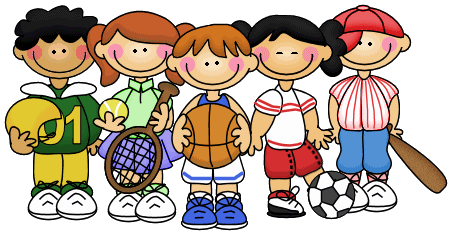 Social, Moral, Spiritual and Cultural Development Social, Moral, Spiritual and Cultural Development Social, Moral, Spiritual and Cultural Development Social, Moral, Spiritual and Cultural Development SocialMoralSpiritual Cultural Children to work in small groups to develop their teamwork and co-operation skills.  Children to be positive role models to others. Children will start to accept that their actions have consequences, and use this in a positive manner. Children use their imagination and develop their creativity. Children reflect on their learning, their interaction with others, their experiences compared with others etc.Children start to demonstrate an appreciation of cultural influences and participate in culture opportunities. Social, Moral, Spiritual and Cultural Development Social, Moral, Spiritual and Cultural Development Social, Moral, Spiritual and Cultural Development Social, Moral, Spiritual and Cultural Development SocialMoralSpiritual Cultural Children to work in small groups to develop their teamwork and co-operation skills. Children to enjoy and have fun whilst taking part in lessons. Children to develop the ability to sort out problems to move their dance forward.Children take responsibility for their actions, accepting the consequences. Children reflect on their learning, their interaction with others, their experiences compared with others etcChildren start to demonstrate an appreciation of cultural influences and participate in culture opportunities.  Children embrace the different styles of dance and show respect for the different customs and traditions. Social, Moral, Spiritual and Cultural Development Social, Moral, Spiritual and Cultural Development Social, Moral, Spiritual and Cultural Development Social, Moral, Spiritual and Cultural Development SocialMoralSpiritual Cultural Children know what qualities are needed to work successfully as part of a team.Children model good behaviour and agree on basic rules which the class should follow.Children use their imagination and develop their creativity to develop sequences of movement.Children develop a greater understanding of culture and its impact on sport.Social, Moral, Spiritual and Cultural Development Social, Moral, Spiritual and Cultural Development Social, Moral, Spiritual and Cultural Development Social, Moral, Spiritual and Cultural Development SocialMoralSpiritual Cultural Children to work co-operatively in small groups. Children will try and resolve any issues or differences to move their learning forward.Children develop a sense of right and wrong through working together. Children will start to understand that their actions have consequences.Children use their imagination and develop their creativity when planning sequences.Children reflect on their learning, their interaction with others, their experiences compared with others etc.Children start to demonstrate an appreciation of cultural influences and participate in culture opportunities. Social, Moral, Spiritual and Cultural Development Social, Moral, Spiritual and Cultural Development Social, Moral, Spiritual and Cultural Development Social, Moral, Spiritual and Cultural Development SocialMoralSpiritual Cultural Children to work co-operatively in small groups and teams. Children to enjoy and have fun whilst taking part in lessons.  Children to develop their problem solving skills.Children develop a sense of right and wrong through working together. Children will understand that their actions have consequences and accept the consequences of their actions. Children reflect on their learning, their interaction with others, their experiences compared with others etc.Children show some understanding and demonstrate respect for differences within the class.  Social, Moral, Spiritual and Cultural Development Social, Moral, Spiritual and Cultural Development Social, Moral, Spiritual and Cultural Development Social, Moral, Spiritual and Cultural Development SocialMoralSpiritual Cultural Children to work co-operatively in small groups and teams. Children to enjoy and have fun whilst taking part in lessons.  Children to adapt and agree rules, resolving any differences of opinion.Children develop a sense of right and wrong through working together. Children will understand that their actions have consequences and accept the consequences of their actions. Children reflect on their learning, their interaction with others, their experiences compared with others etc.Children show some understanding and demonstrate respect for differences within the class.  Social, Moral, Spiritual and Cultural Development Social, Moral, Spiritual and Cultural Development Social, Moral, Spiritual and Cultural Development Social, Moral, Spiritual and Cultural Development SocialMoralSpiritual Cultural Children to work against each other in a friendly competitive environment.Children develop a sense of honesty and fairness through the recording of results.Children reflect on their learning and their experiences compared with others etc.Children show some understanding and demonstrate respect for differences within the class.  Links to the Olympics, Paralympics and World Championships.Social, Moral, Spiritual and Cultural Development Social, Moral, Spiritual and Cultural Development Social, Moral, Spiritual and Cultural Development Social, Moral, Spiritual and Cultural Development SocialMoralSpiritual Cultural Children to work against each other in a friendly competitive environment.Children develop a sense of honesty and fairness through the recording of results.Children reflect on their learning and their experiences compared with others etc.Children show some understanding and demonstrate respect for differences within the class.  Links to the Olympics, Paralympics and World Championships.Social, Moral, Spiritual and Cultural Development Social, Moral, Spiritual and Cultural Development Social, Moral, Spiritual and Cultural Development Social, Moral, Spiritual and Cultural Development SocialMoralSpiritual Cultural Children to work co-operatively in small groups and teams. Children to enjoy and have fun whilst taking part in lessons.  Children to develop their problem solving skills.Children develop a sense of right and wrong through working together. Children will understand that their actions have consequences and accept the consequences of their actions. Children reflect on their learning, their interaction with others, their experiences compared with others etc.Children show some understanding and demonstrate respect for differences within the class.  Social, Moral, Spiritual and Cultural Development Social, Moral, Spiritual and Cultural Development Social, Moral, Spiritual and Cultural Development Social, Moral, Spiritual and Cultural Development SocialMoralSpiritual Cultural Children to work co-operatively in small groups and teams. Children to enjoy and have fun whilst taking part in lessons.  Children to develop their problem solving skills. Children develop a sense of right and wrong through working together. Children will understand that their actions have consequences and accept the consequences of their actions. Children reflect on their learning, their interaction with others, their experiences compared with others etc.Children show some understanding and demonstrate respect for differences within the class.  